Приложение №1 QR-код на Положение о проведении молодежного межнационального форума Свердловской области «Урал – национальная география»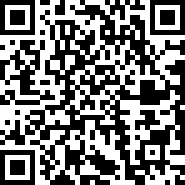 